COLEGIO EMILIA RIQUELME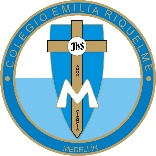 ÁREA DE HUMANIDADES, LENGUA CASTELLANADOCENTE: MARIA ISABEL MAZO ARANGOGUÍAS DE APRENDIZAJE EN CASA. SEMANA DEL 8 AL 12 DE JUNIO DE 2020PARA TENER EN CUENTA…Recuerda que cada día al iniciar la clase, realizaré un saludo por WhatsApp para dar la agenda (que es la misma que está en este taller) y las indicaciones necesarias para continuar la clase.Si por alguna razón no te puedes comunicar en el momento de la clase, puedes preguntar tus dudas a través del WhatsApp o al correo más adelante.Recuerda que el horario de actividades académicas es de 7 a 2:30, de lunes a viernes. Tratemos de solucionar las dudas durante las clases. Después de ese horario deberás esperar mi disponibilidad de tiempo.“EL AMOR TE IRÁ INDICANDO LO QUE DEBES PRACTICAR”B.M.E.REstas son las agendas de la semana. En lo posible vamos a trabajar directamente en el cuaderno o en el libro realizando las actividades.FECHA: MARTES 9 DE JUNIO (3ra hora: 9:30-10:30 a.m.)El día de hoy tendremos encuentro asincrónico. (orientación por Whassapp)TEMA: EL GÉNERO NARRATIVO. COMPRENSIÓN DE LECTURADESARROLLO:Saludo inicial por WhatsAppRecordemos que la semana pasada estuvimos hablando que era el mito, sus características y personajes. Durante esta semana nos acercaremos al tema de la leyenda. Para el día de hoy cada una realizará la lectura de la página 108 y 109. Realiza las preguntas 4, 5, 7, 16 y 17 de las páginas 110 y 111 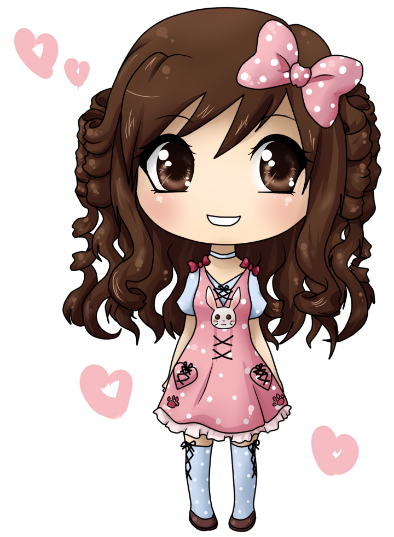 FECHA: MIÉRCOLES 10 DE JUNIO (2ra hora: 8-9 a.m.)El encuentro del día de hoy es sincrónico (asistido por videoconferencia)TEMA: LA LEYENDADESARROLLO:Saludo por WhatsApp.Socialización de dudas de la comprensión del día de ayerAcercamiento a la teoría de la página 115 y 116. (socialización y preguntas)Actividad práctica durante el encuentro. 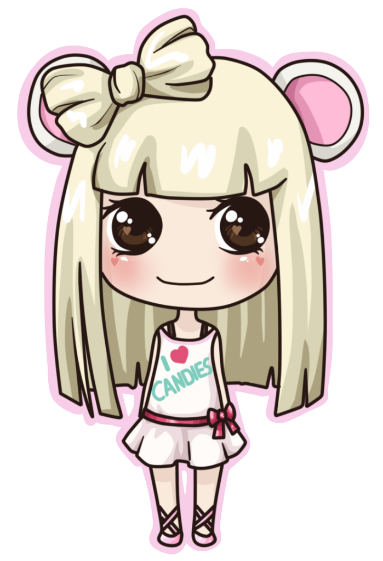 FECHA: JUEVES 11 DE JUNIO (5Ta hora: 12-1 p.m.)El día de hoy tendremos encuentro sincrónico (asistido por videoconferencia)TEMA: REPASO GENERAL DE TEMAS PARA EL BIMESTRALDESARROLLO:Saludo inicial por WhatsApp.Invitación a la videoconferencia.Durante el día de hoy realizaremos un repaso general de los temas que estarán en el bimestral y daré unas indicaciones para su realización. Recomiendo para el encuentro de hoy que hayan repasado los temas y si tienen dudas o preguntas, por favor ténganlas escritas para que este día las resolvamos. 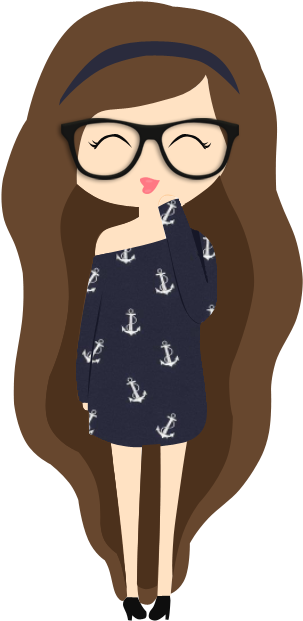 FECHA: VIERNES 12 DE JUNIO (1ra hora: 7-8 a.m.)Hoy nuestra clase es asincrónica (Classroom)TEMA: ACTIVIDAD EVALUATIVA DE LA SEMANADESARROLLO:Saludo inicial por WhatsAppPublicación por Classroom de la actividad práctica de la semana.Tener preparadas las fotos de las páginas 110 y 111 que realizaron el día martes.Recomendación de la semana: Hola niñas…Mi recomendación para esta semana es la película “Milagro en la celda # 7”, del director turco Mehmet Ada Öztekin. Una hermosa película que nos recuerda que el amor de familia prevalece ante cualquier adversidad. En familia y con unas ricas crispetas hechas en casa, pasarán un lindo momento. ¡Preparen pañuelo!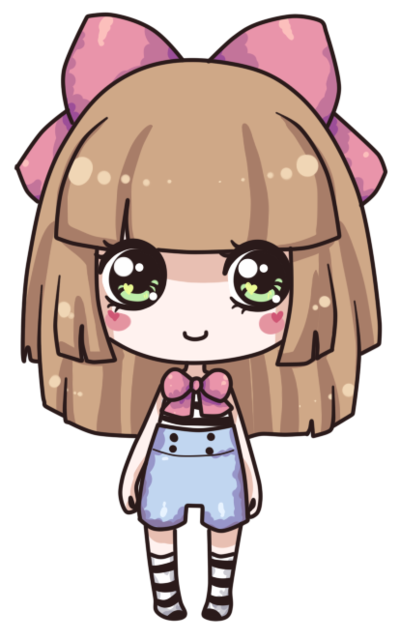 